一般社団法人バイオ産業情報化コンソーシアム　会長殿一般社団法人バイオ産業情報化コンソーシアムの目的（定款第３条）に賛同し、入会を申込みます。入会申込者●会社名/機関名（和文名）	：（英文名）	：●住所	：●代表者		役職名	：　　　　　　　　　　　氏名　　　　：　　　　　　　　　　　　　　　　　　　　　　　（定款第６条第２項に定める、当会に対して権利を行使する人）会員の種別年会費（一般社団法人バイオ産業情報化コンソーシアム　会費規則による）申込責任者名	●所属・役職名：	●氏名	：	印	●住所	：	●電話番号	：	●FAX番号	：	●Mailアドレス	：連絡窓口（担当者）●所属・役職名：	●氏名	：	●住所	：	●電話番号	：	●FAX番号	：	●Mailアドレス	：	受付日　　　　　　　　　年　　　　　　　月　　　　　　　日　　　　　　　会員番号　　　　　　　　　　　　　　　　　　　(2021.06)一般社団法人バイオ産業情報化コンソーシアム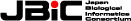 ＪＢＩＣ Japan Biological Informatics Consortium入会申込書年　　月　　日□正会員［理事会員］□正会員［一般会員］□法人賛助会員□正会員［子会社会員］□正会員［ベンチャー会員］□個人賛助会員●正会員［理事会員］　　2,000,000円●正会員［一般会員］　　1,000,000円●法人賛助会員　　100,000円●正会員［子会社会員］　500,000円●正会員［ベンチャー会員］200,000円●個人賛助会員　　　30,000円